ДО РЕКТОРАНА РУСЕНСКИ УНИВЕРСИТЕТ				                АКАД. ХРИСТО БЕЛОЕВ, ДТНЗ А Я В Л Е Н И Е от …………………………………………………………………………………..…………. председател/ръководител на …………………………….……………………………………………………………………………………………………………………………...…………УВАЖАЕМИ Г-Н РЕКТОР,МОЛЯ за Вашето разрешение клуб …..………………………………………………………………..…………………………………………………………. да бъде вписан в Регистър на професионалните клубове на Русенския университет в съответствие с чл. 8 от Правилника за организация и дейностите на обединение на професионалните клубове в Русенския университет. Клубът е учреден в съответствие с ……………………………………..………………………………………...……………………………………………………………………………….. Ръководител на клуба е ……………………………………………………………………., катедра ………………….…………….. към Факултет ……………………………………………ПРИЛАГАМЕ: 1. Решение за създаване на клуба2. Статут3. Протокол за избор на ръководител на клубаС уважение: 									(……………………….)  Дата: ……………. 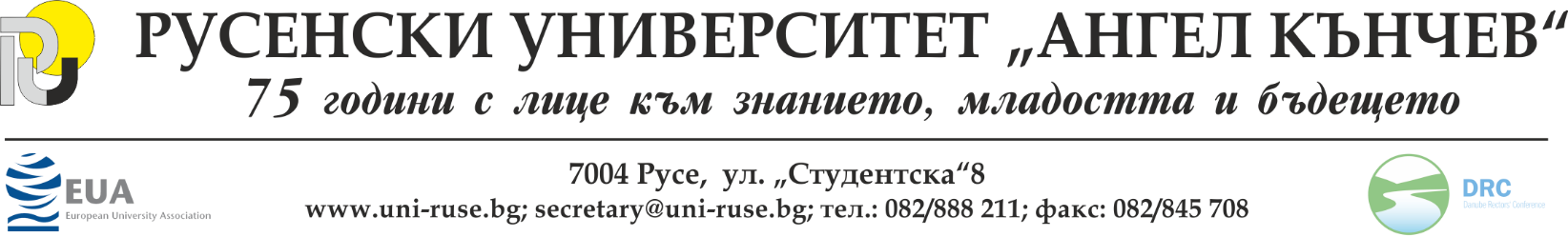 